浙江省201 1年10月高等教育自学考试电工电子学试题课程代码：02026一、填空题(本大题共11小题，每空1分，共20分)请在每小题的空格中填上正确答案。错填、不填均无分。1.如题1-1图所示为某实际电流源的外特性曲线，则该电流源的电流IS=_________A，等效内阻Ri=_________Ω。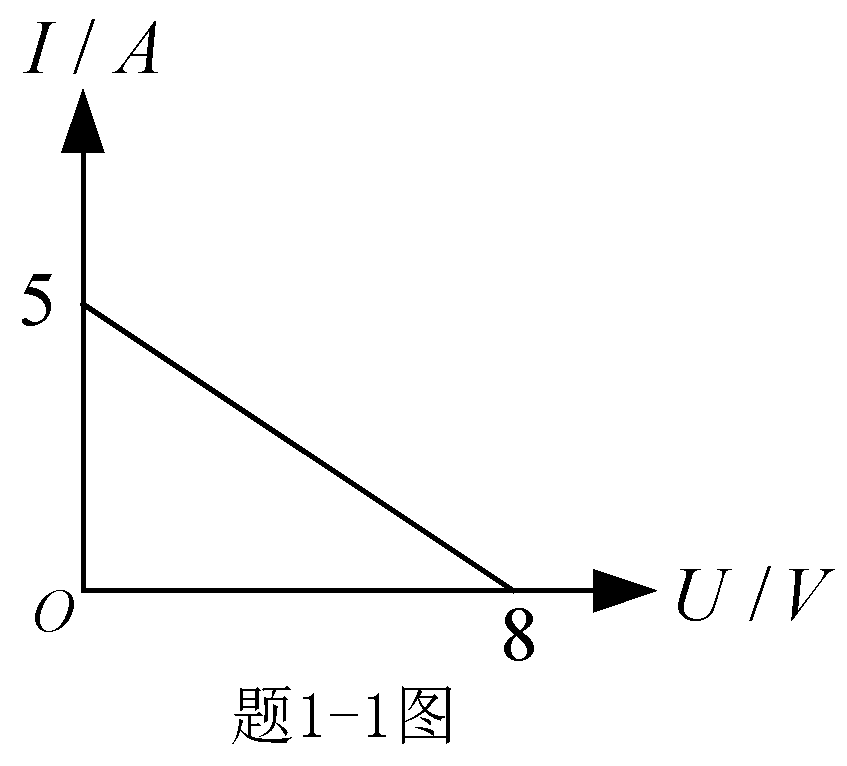 2.已知=(4+j 3)V，f=50Hz，则其对应的正弦函数表达式为u=_________V。3.RLC并联电路发生并联谐振时，电感电流与电容电流大小_________，相位_________。4.如题1-4图所示无源二端网络，已知端电压=100V，则该二端网络的有功功率P=_________W，功率因数λ=_________。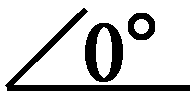 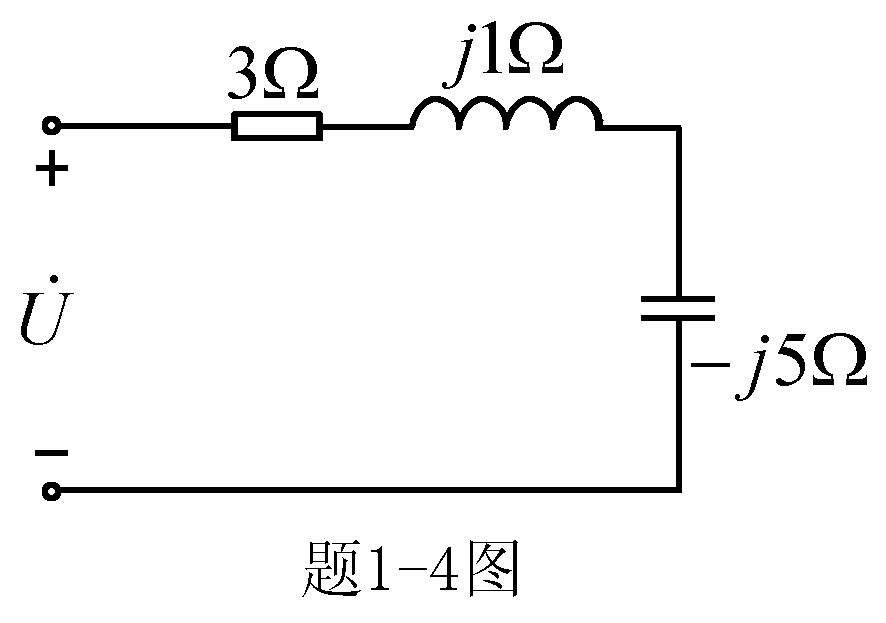 5.设单相变压器的一次电压为1000V，变比k=10，其二次侧所接负载为纯阻性负载，功率为200W，若不考虑变压器的绕组阻抗，则一、二次电流分别为I1=_________A，I2=_________A。6.已知某三相四线制供电线路中，负载对称星形连接，每相负载均为600+j 800Ω，电源线电压为380V，则相电压Up=_________V，相电流Ip=_________A。7.PN结具有单向导电性，即在正向偏置时，PN结_________；反向偏置时，PN结_________。8.欲增大放大电路的输出电阻，应引入_________负反馈；欲减小放大电路的输入电阻，应引入_________负反馈。9.对差分放大电路而言，两个数值和极性为任意的输入信号，均可分解为_________分量和_________分量两部分。10.集成运算放大器用作比较器时，常工作于_________状态。11.根据逻辑运算，＝_________，＝_________。二、单项选择题(本大题共12小题，每小题2分，共24分)在每小题列出的四个备选项中只有一个是符合题目要求的，请将其代码填写在题后的括号内。错选、多选或未选均无分。1.如题2-1图所示电路中，Uab=(      )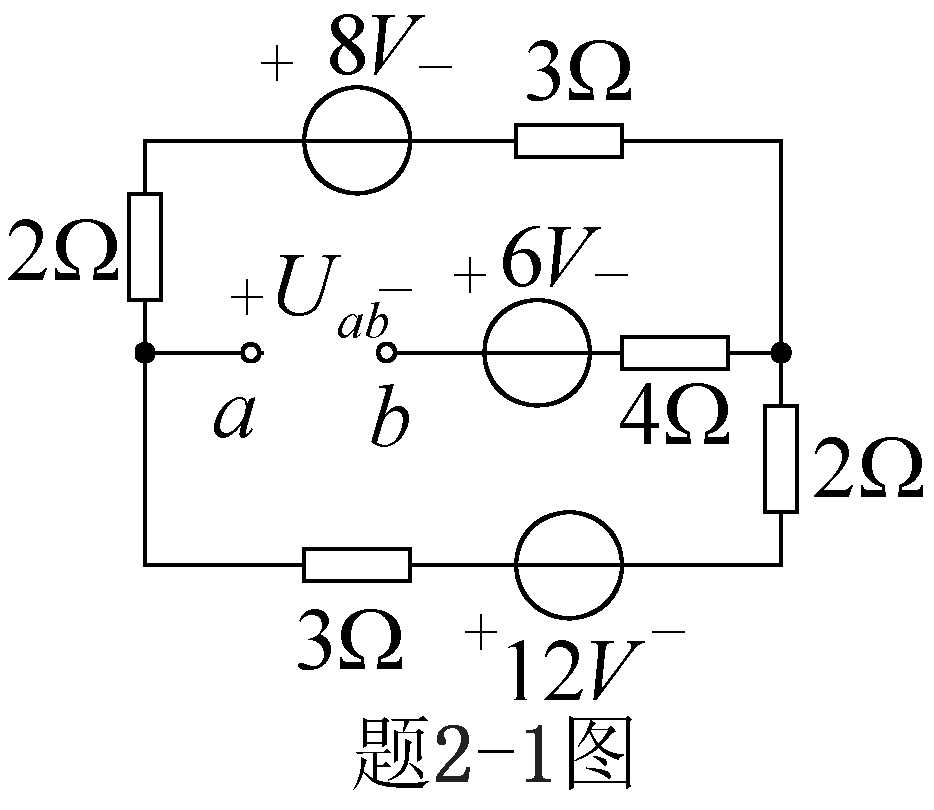 A.10VB.4VC.0VD.2V2.在以下四个选项对应的电路中，与题2-2图所示电路等效的电路是(      )A.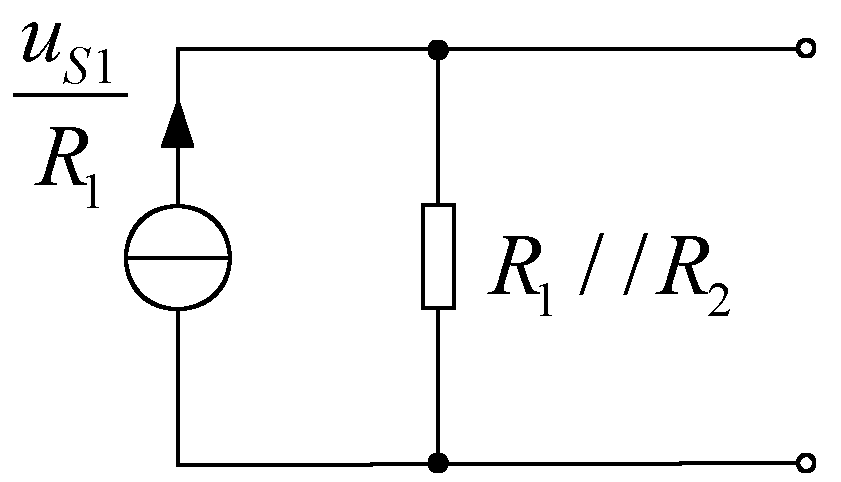 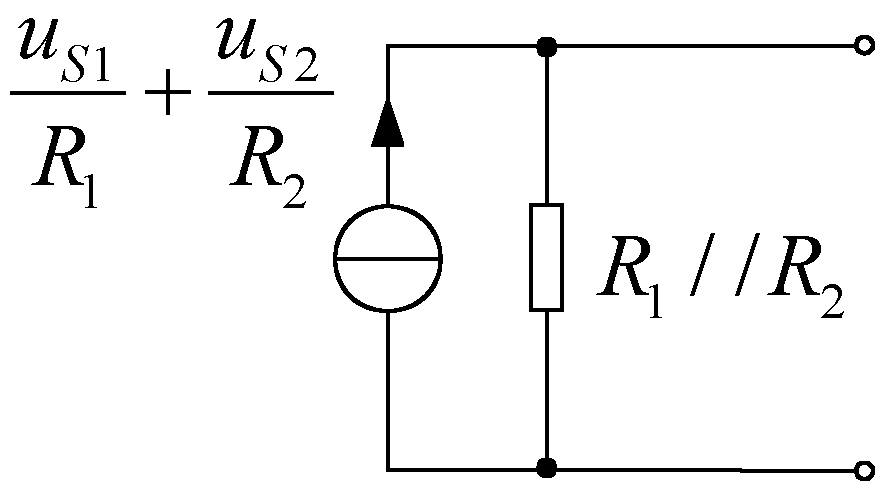 B.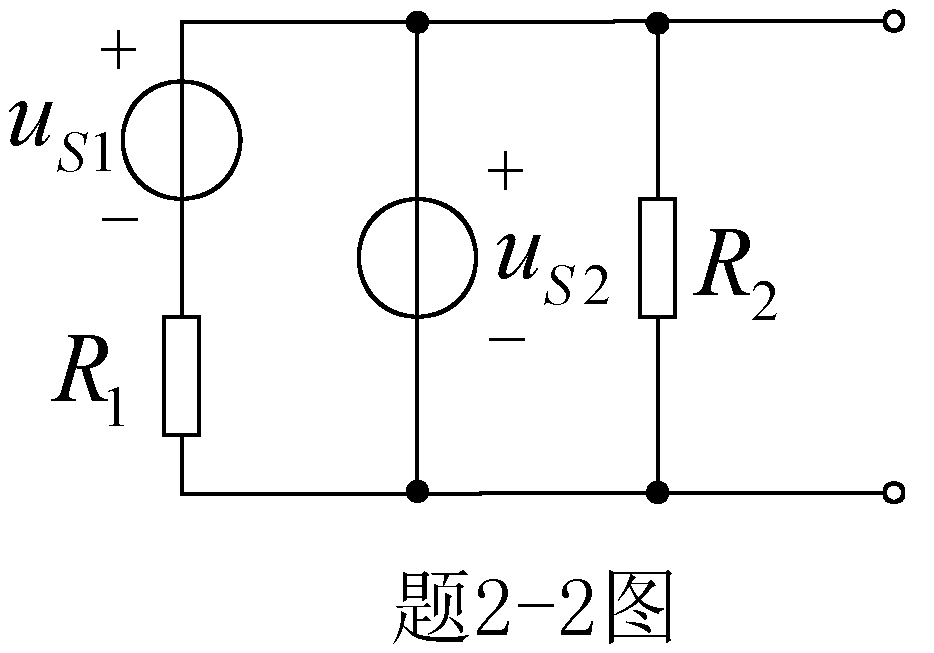 C.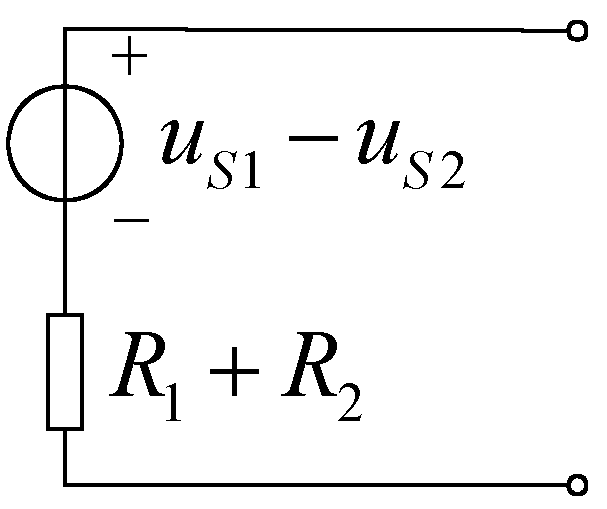 D.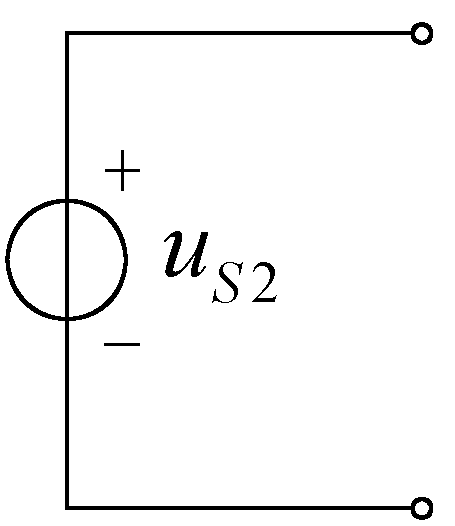 3.如题2-3图所示电路，电流表A1和A2的读数分别为1A和2A，则电流表A的读数为(      )A.3A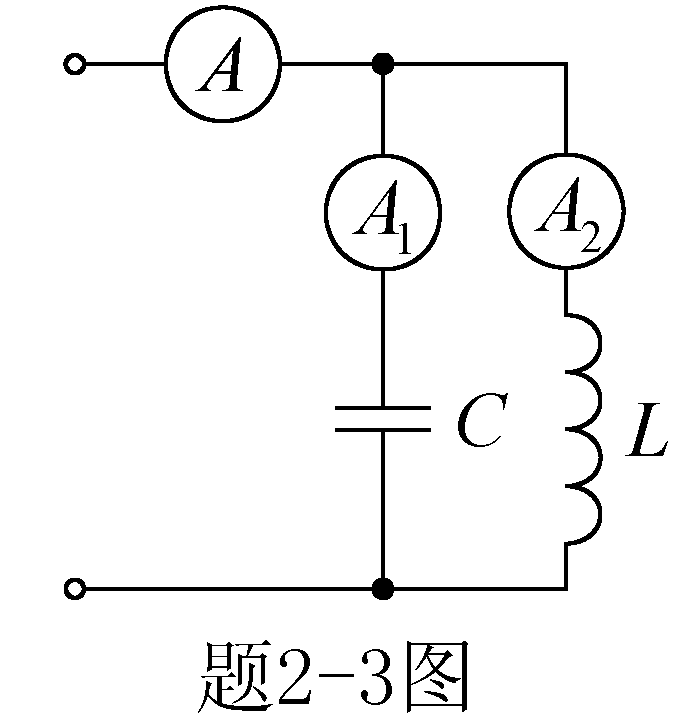 B.2AC.1AD.A4.如题2-4图所示电路，设电源角频率为ω，则端口等效阻抗为(      )A.B.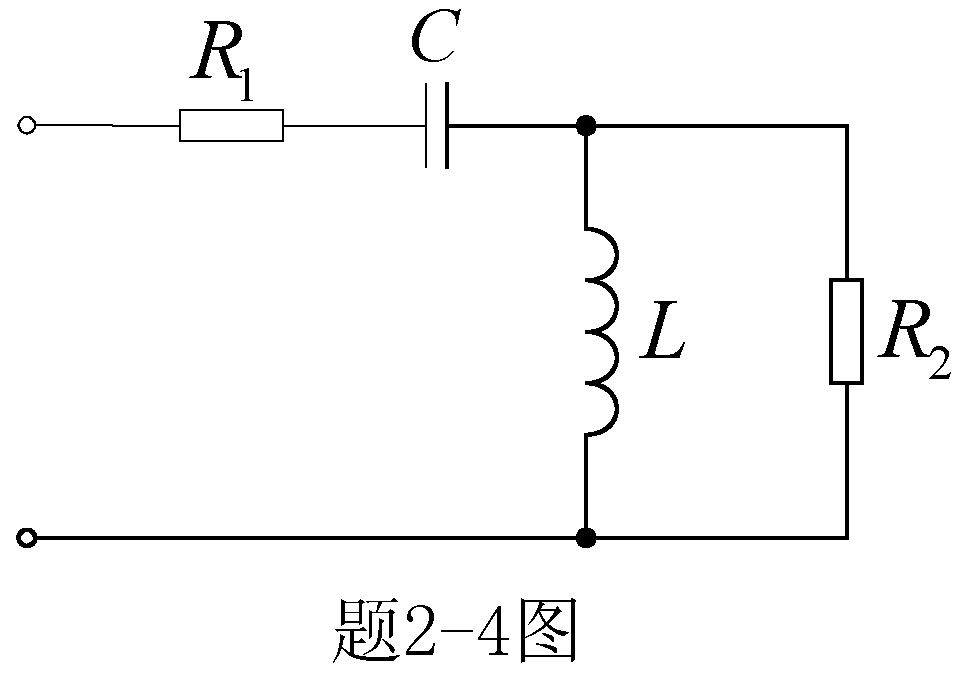 C.D.5.已知三角形联结的三相交流电路中，三相负载对称，均为(30+j40)Ω，电源线电压为380V，则相电流和线电流的数值分别为(      )A.7.6A，A	B.7.6A，7.6A	C.4.4A，A	D.4.4A，4.4A6.若借助万用表对二极管进行测量时，发现二极管的正向电阻和反向电阻都很大，则该二极管(      )A.正常	B.已被击穿	C.内部断路	D.不确定7.如题2-7图所示的分压式偏置电路，以下针对该电路特点的说法中错误的是(      )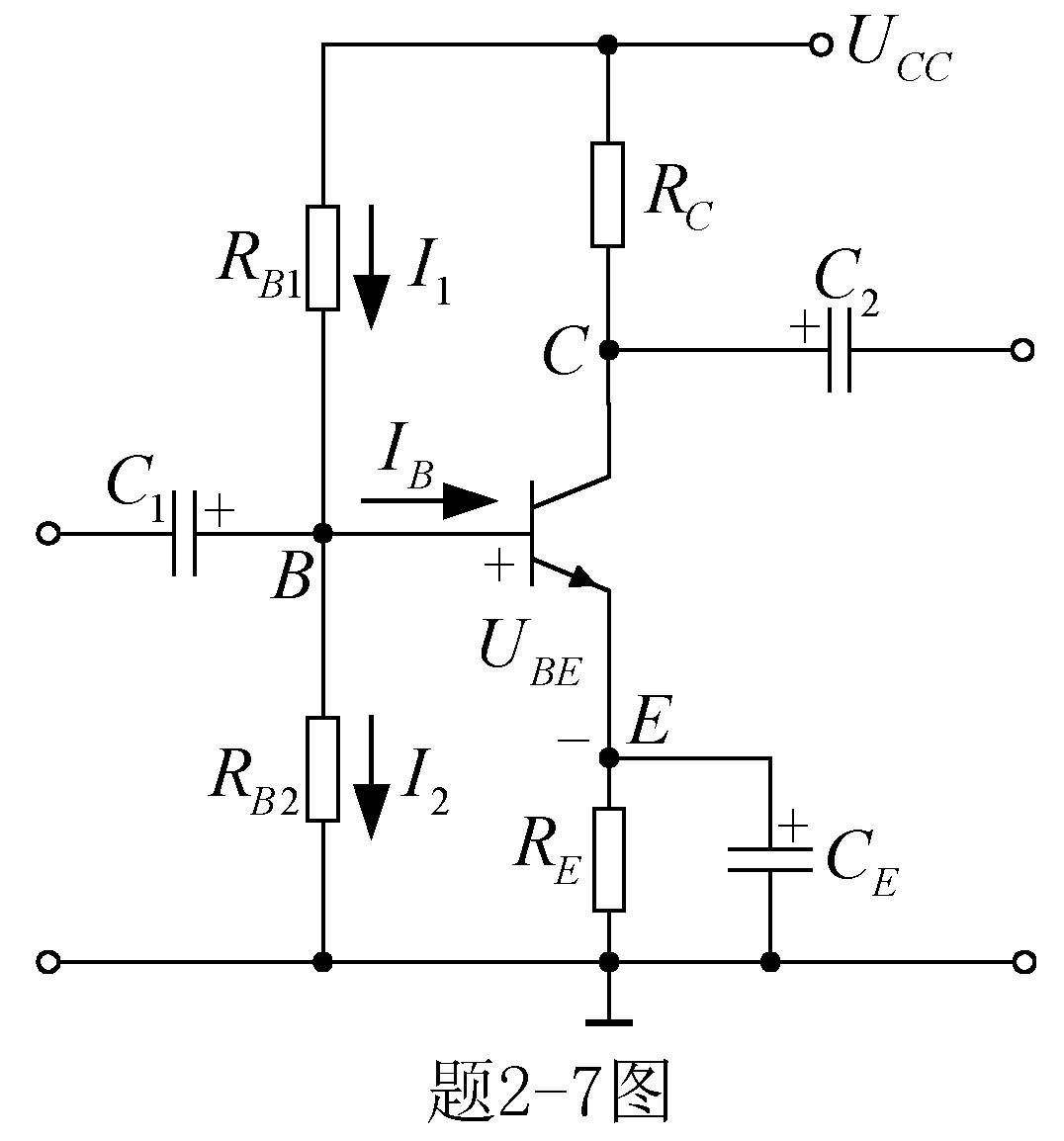 A.UB由电源电压UCC和偏流电阻RB1、RB2所决定，不随温度而变，与双极晶体管的参数也无关B.发射极电阻RE引入了电流串联负反馈C.CE称交流旁路电容，主要作用是旁路RE，以免降低放大电路的放大倍数D.由于RE越大，工作点稳定效果越好，因此，RE的取值越大越好8.如题2-8图所示的由理想运算放大器构成的放大电路，电阻Rf引入的反馈类型为(      )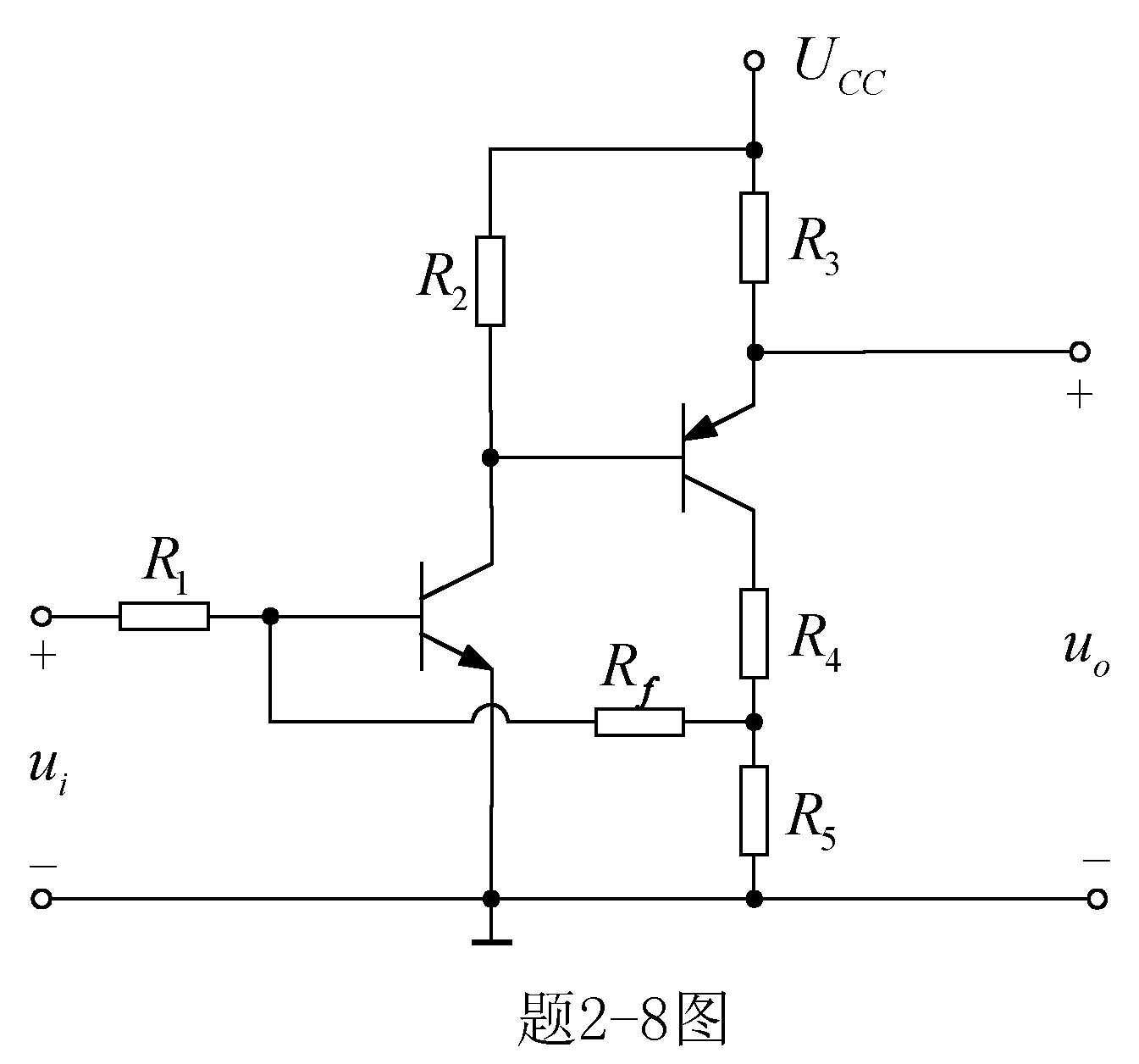 A.电压并联负反馈B.电压串联负反馈C.电流并联负反馈D.电流串联负反馈9.下列关于理想运算放大器的描述中，错误的是(      )A.共模抑制比KCMR=∞B.输入失调电压Ui0≈0，输入失调电流Ii0≈0C.输入电阻ri≈∞，因此两个输入端之间的电流近似为零D.开环电压放大倍数Auo≈∞，输出电阻r0≈0，因此输出电压u0≈∞10.如题图2-10所示的迟滞比较器，Uom=±12V，R1=10kΩ，R2=30kΩ，则其上阈值URH=(      )A.12V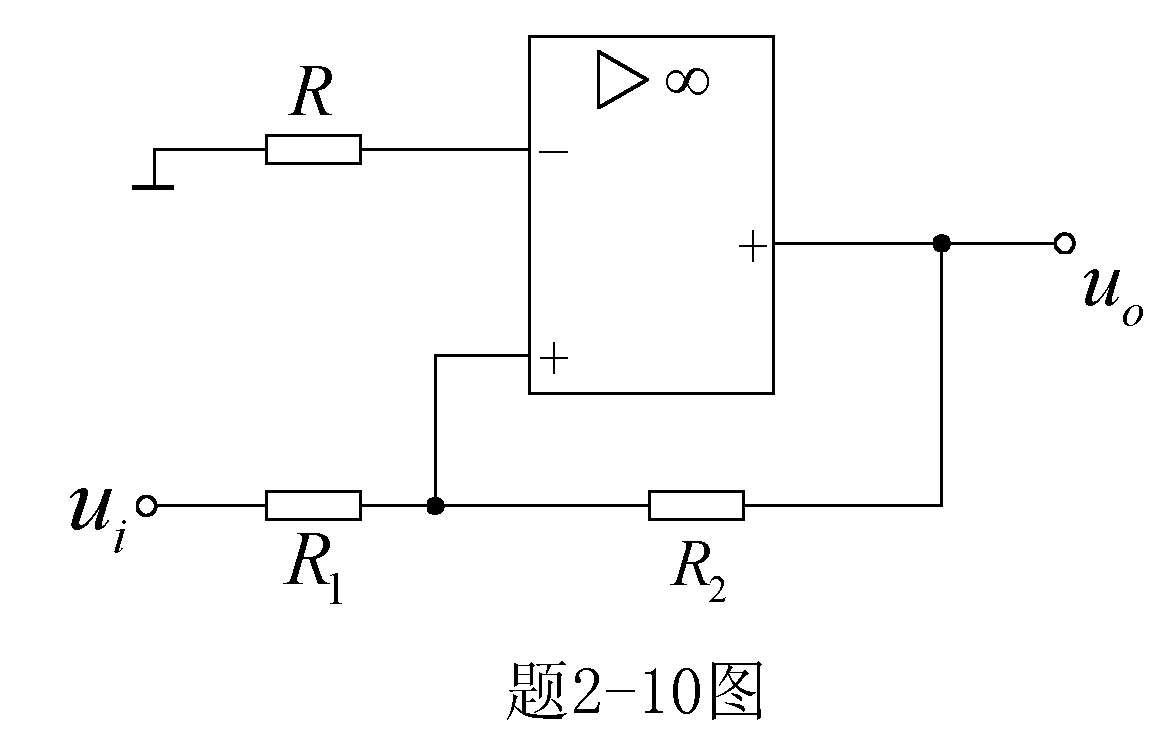 B.9VC.4VD.3V11.普通的4输入编码器能得到正确编码的输入是(      )A.1111	B.1100	C.1000	D.000012.只用3个触发器不能实现的计数是(      )A.2进制	B.4进制	C.6进制	D.8进制三、简单计算题(本大题共6小题，每小题5分，共30分)1.如题3-1图所示电路，采用叠加原理求I。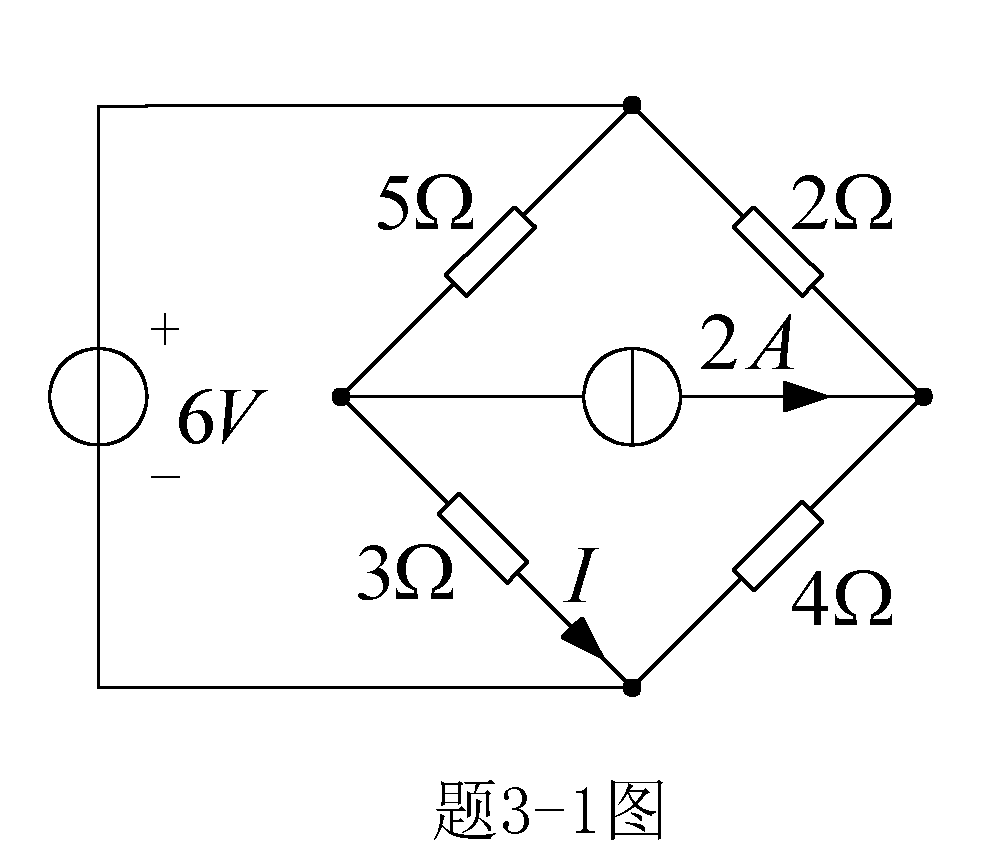 2.如题3-2图所示的无源二端网络N0，已知端电压和电流分别为u=10sin(100t)V，i=5sin(100t+60°)A，求N0的有功功率P、无功功率Q和功率因数λ。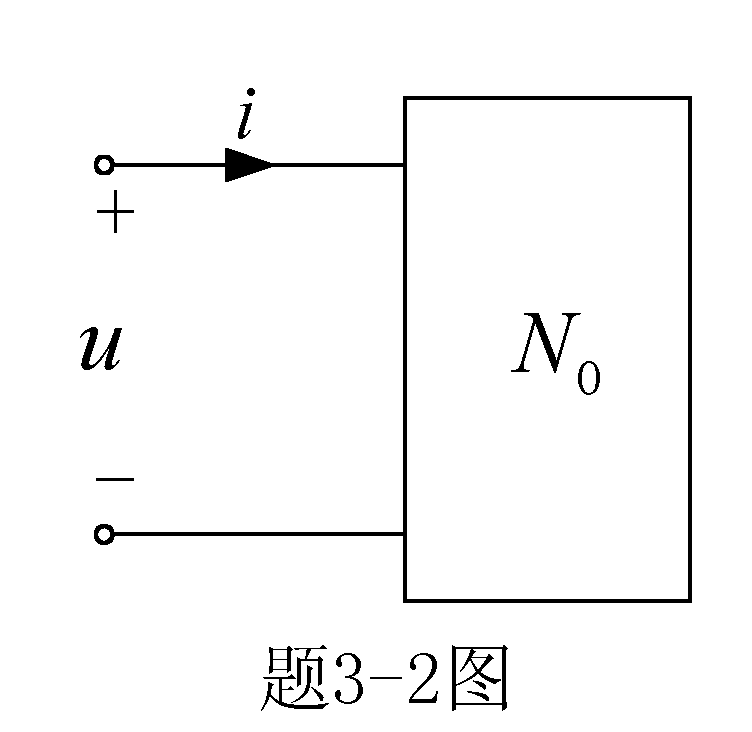 3.如题3-3所示电路，已知uS=10sin(314t)V，求uR和uC。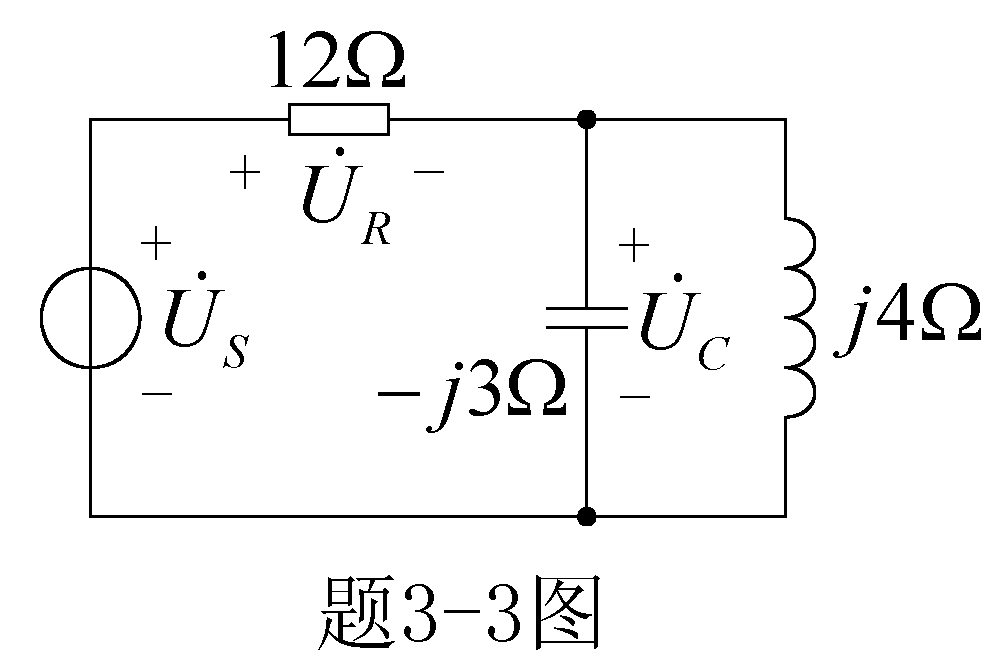 4.理想二极管电路如题3-4图所示，已知输入电压ui=10sinωtV，试绘出输出电压uo的波形。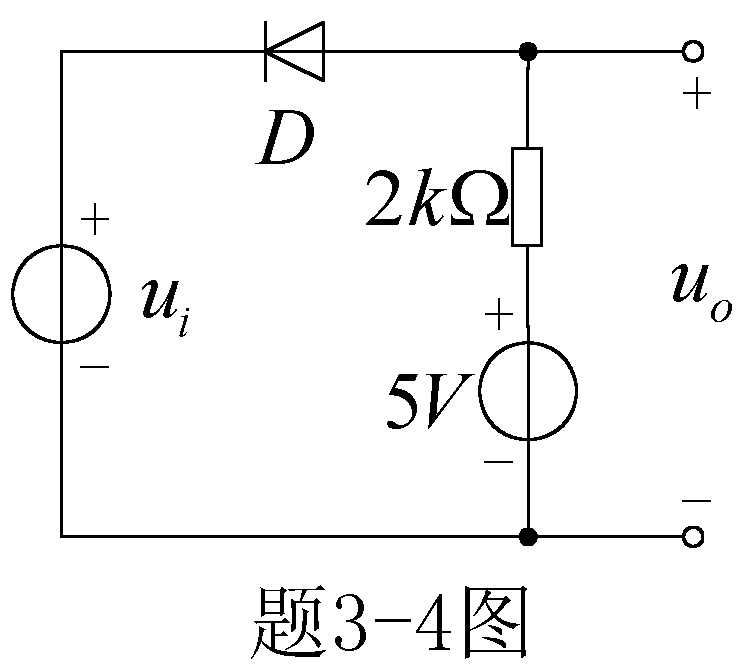 5.双极晶体管共发射极放大电路如题3-5图所示，试绘出该放大电路的直流通路和微变等效电路。设双极晶体管的动态电流放大系数为β。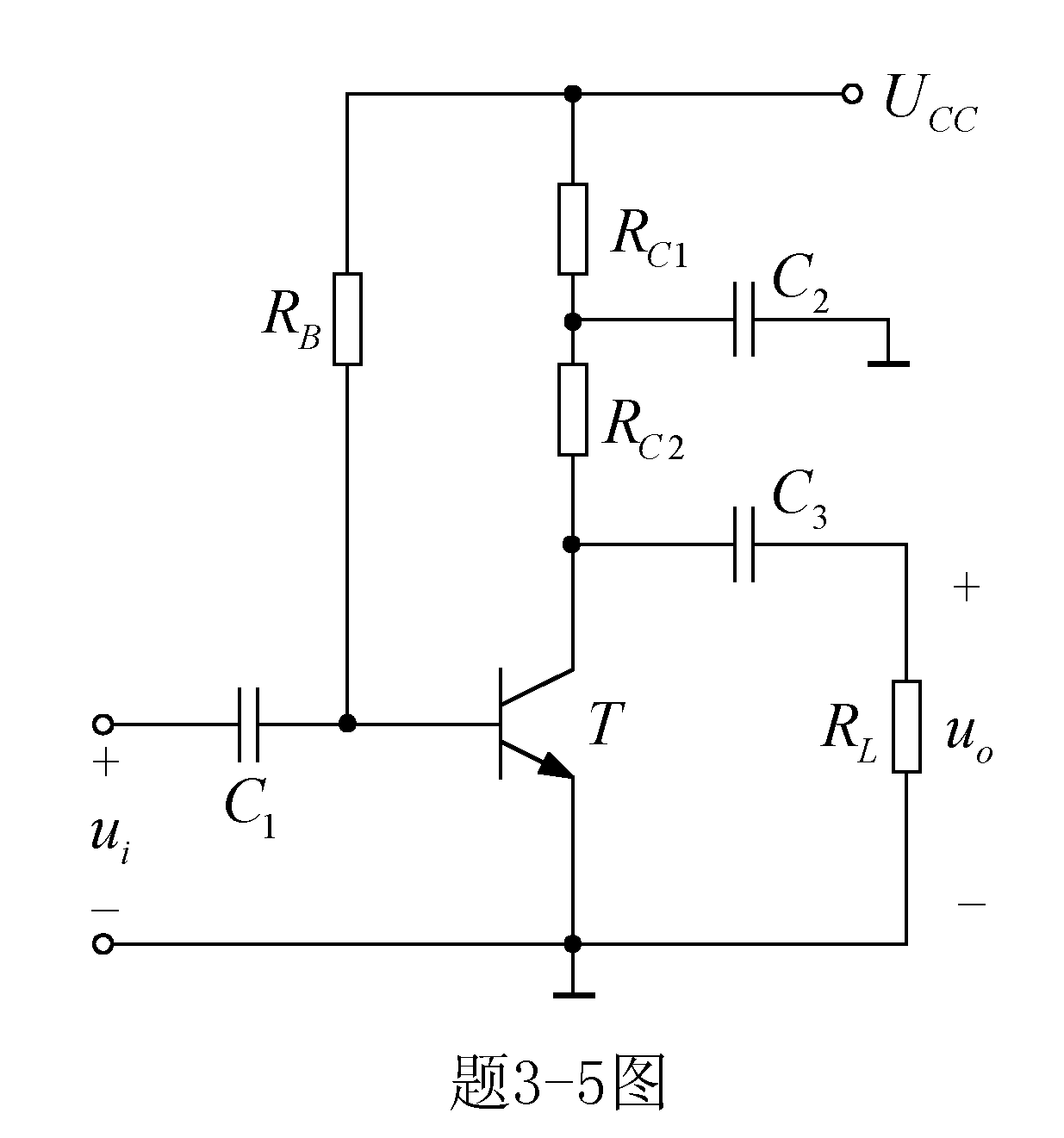 6.分析题3-6图所示电路，写出输出X、Y逻辑表达式，列出状态表。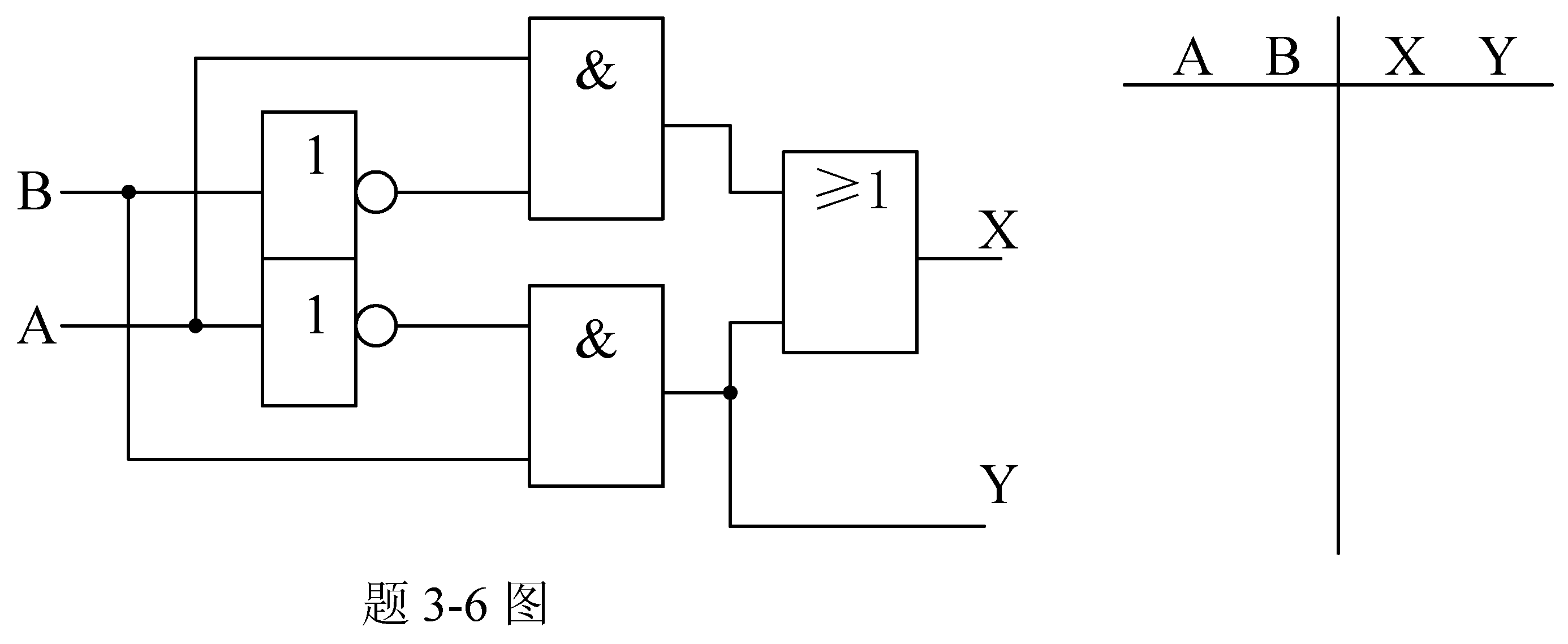 四、综合分析题(本大题共3小题，其中第1、2小题每小题10分，第3小题6分，共26分)1.题4-1图所示电路中，采用戴维宁定理求当RL分别为2Ω和4Ω时，流经RL的电流I。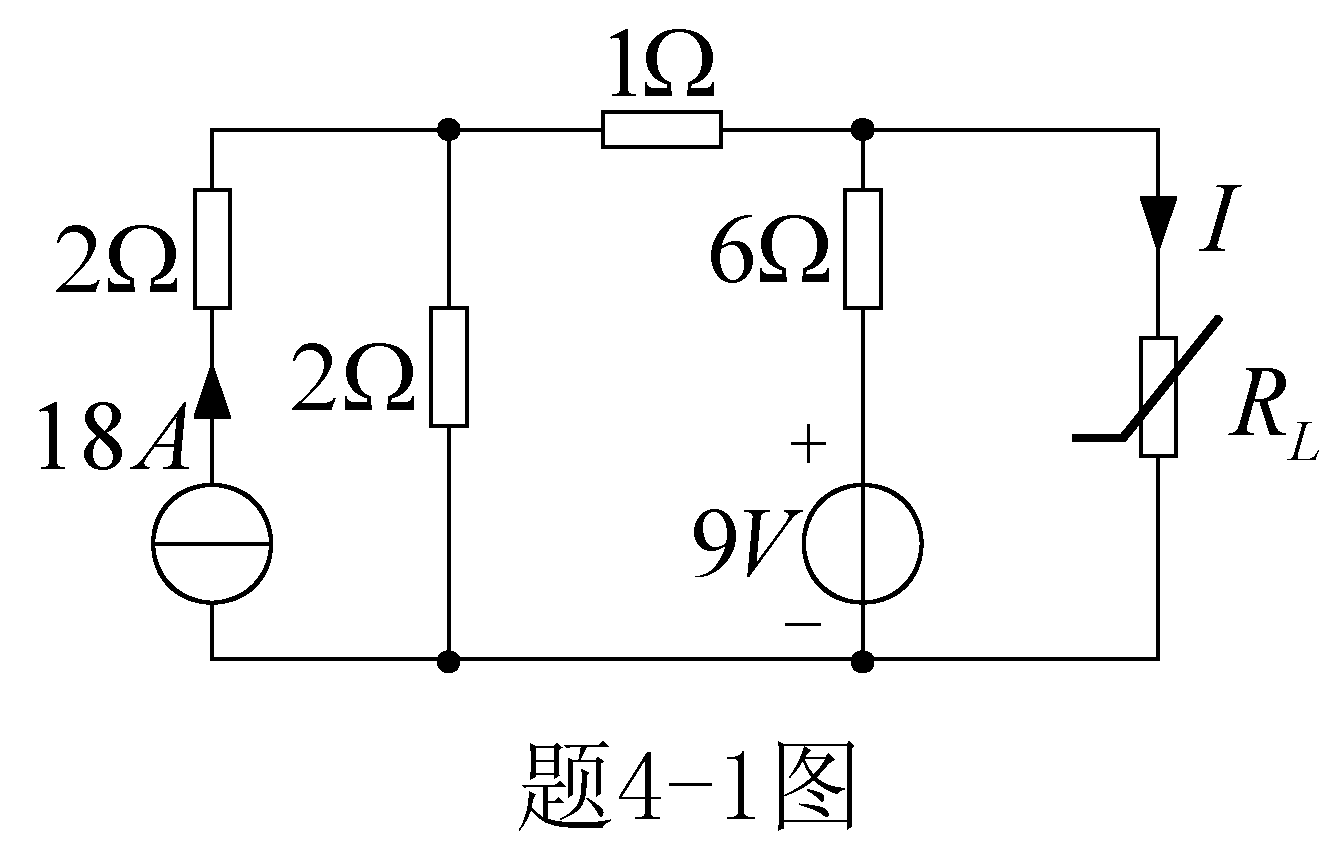 2.理想集成运放构成的运算电路如题4-2图所示，求输出电压uo与输入电压ui1、ui2和ui3之间的关系。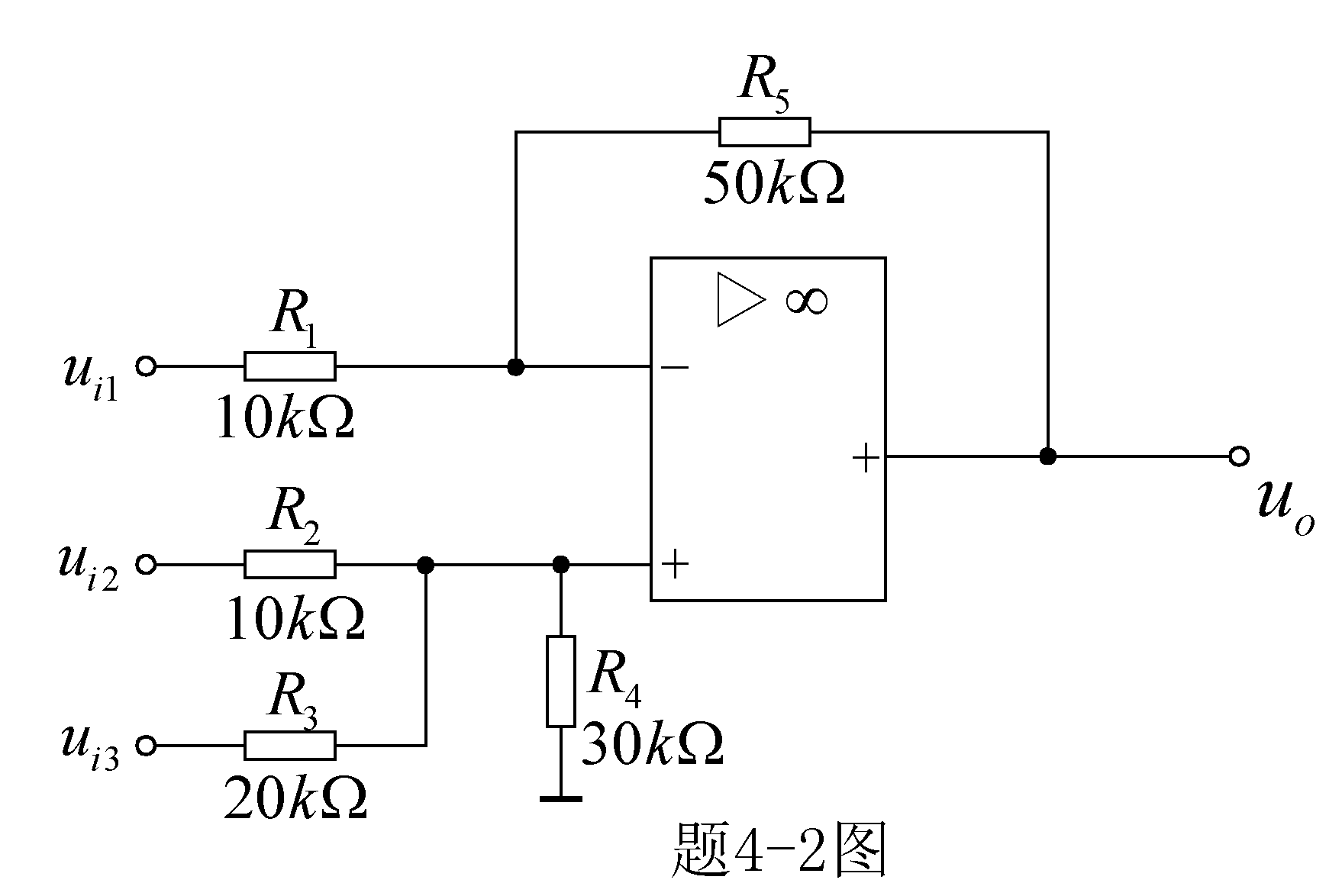 3.分析题4-3图所示逻辑电路，根据输入波形画出Q、L波形（设触发器的初始状态为0）。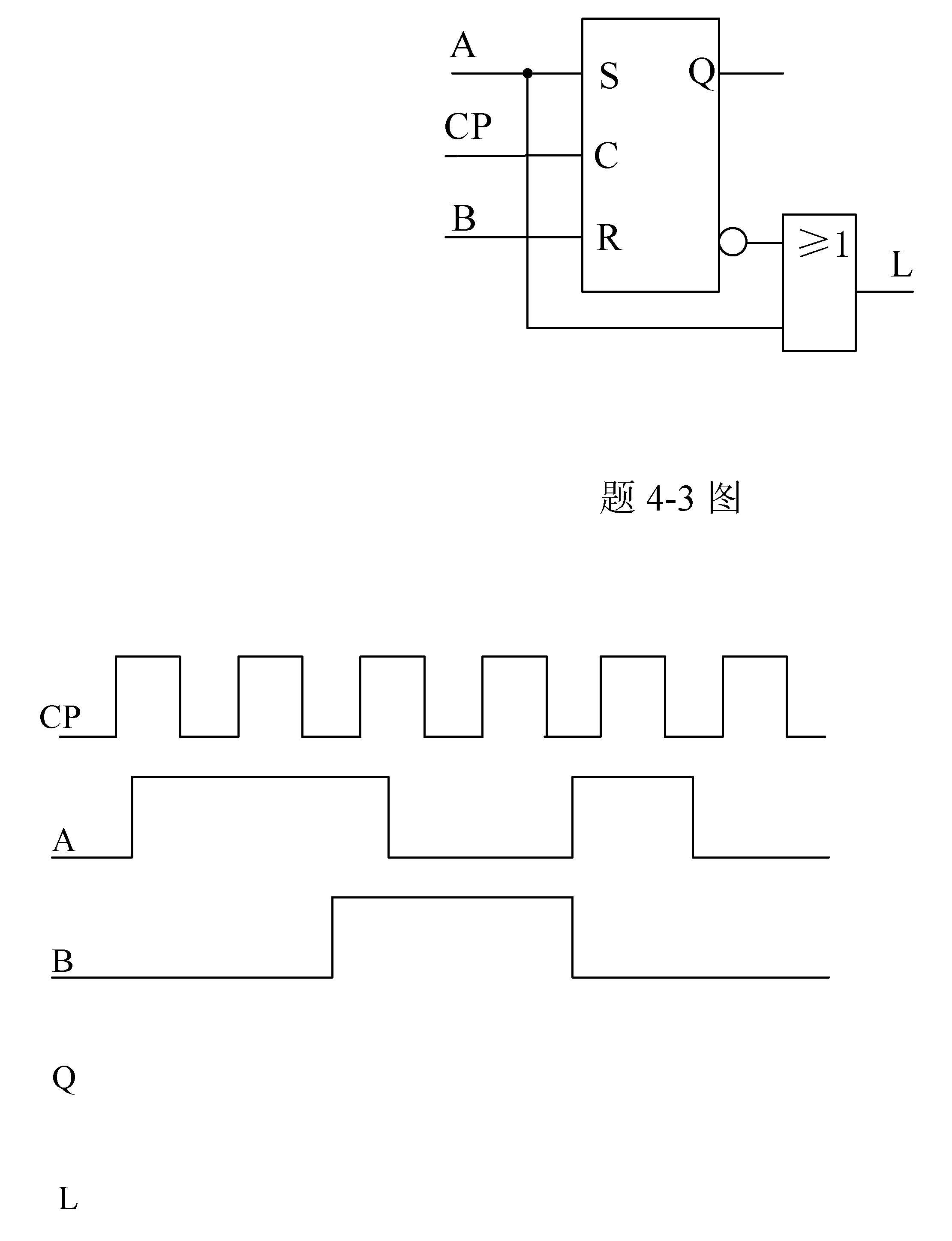 